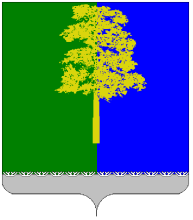 ХАНТЫ-МАНСИЙСКИЙ АВТОНОМНЫЙ ОКРУГ – ЮГРАДУМА КОНДИНСКОГО РАЙОНАРЕШЕНИЕО присвоении Почетного звания «Почетный гражданин Кондинского района»В соответствии с Уставом Кондинского района, решением Думы Кондинского района от 17 мая 2016 года № 115 «Об утверждении Положения о почетном звании и наградах Кондинского района»                       (с изменениями от 28 июня 2016 года № 125), на основании протокола заседания Межведомственной  комиссии по наградам от 27 октября 2017 года № 29 и в связи празднованием Дня Кондинского района,  Дума Кондинского района решила:1. Присвоить Почетное звание «Почетный гражданин Кондинского района» за особые профессиональные заслуги, вклад в содействие социально-экономическому развитию Кондинского района, активное участие в общественной жизни Кондинского района в связи                           с празднованием Дня Кондинского района:Бушуеву Николаю Александровичу, начальнику нижнего склада общества с ограниченной ответственностью «Лесные ресурсы», пгт.Куминский;Иванову Леониду Ивановичу, капитану теплохода «Соловей» Ханты-Мансийского окружного управления водных путей и судоходства – филиала федерального бюджетного учреждения «Администрация «Обь-Иртышского бассейна внутренних водных путей», с.Алтай;Конугурову Алексею Анатольевичу, преподавателю муниципального учреждения дополнительного образования «Детская музыкальная школа» гп.Кондинское имени А.В.Красова, пгт.Кондинское.2. Обнародовать настоящее решение в соответствии с решением Думы Кондинского района от 27 февраля 2017 года № 215 «Об утверждении Порядка опубликования (обнародования) муниципальных правовых актов и другой информации органов местного самоуправления муниципального образования Кондинский район» и разместить на официальном сайте органов местного самоуправления Кондинского района.3. Настоящее решение вступает в силу после его обнародования.4. Контроль за выполнением настоящего решения возложить                     на постоянную мандатную комиссию Думы Кондинского района                   (Е.В. Белослудцев) и председателя Думы Кондинского района                     Ю.В. Гришаева в соответствии с их компетенцией.Председатель Думы Кондинского района                                  Ю.В. Гришаевпгт. Междуреченский01 ноября 2017 года№ 331